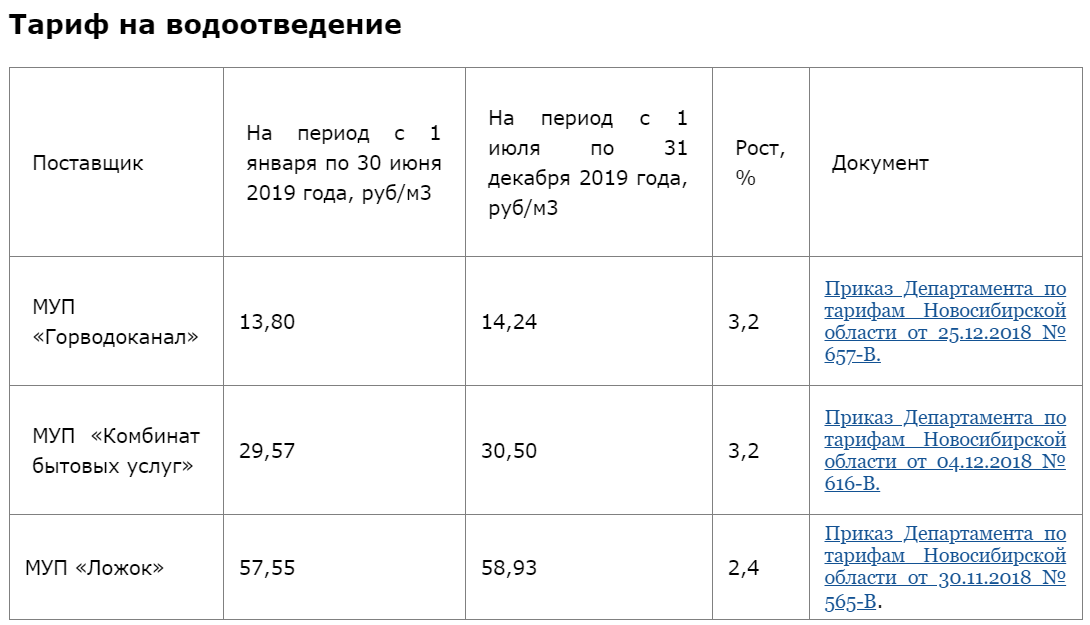 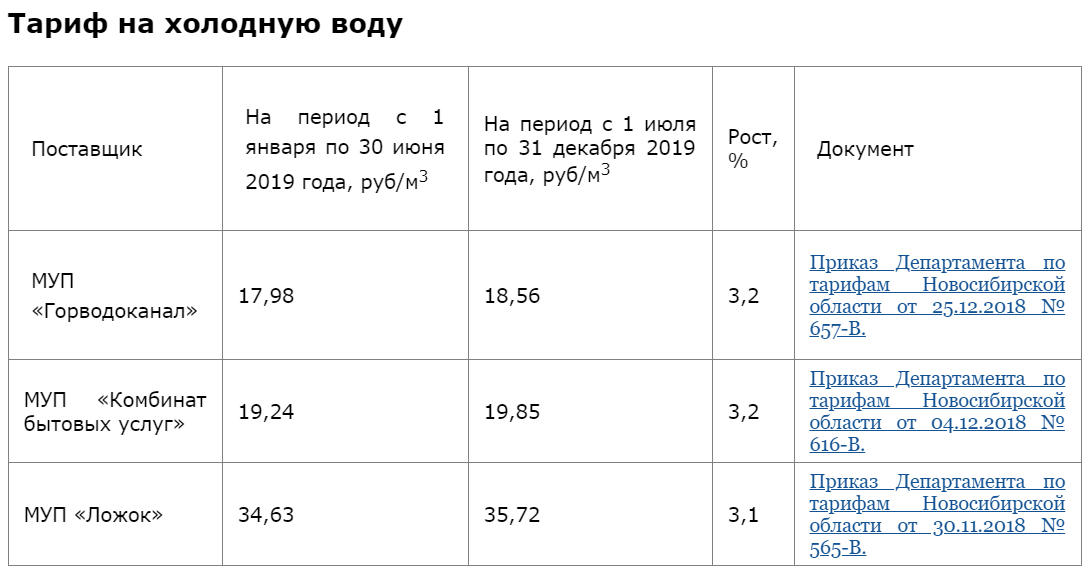 Тариф на горячую воду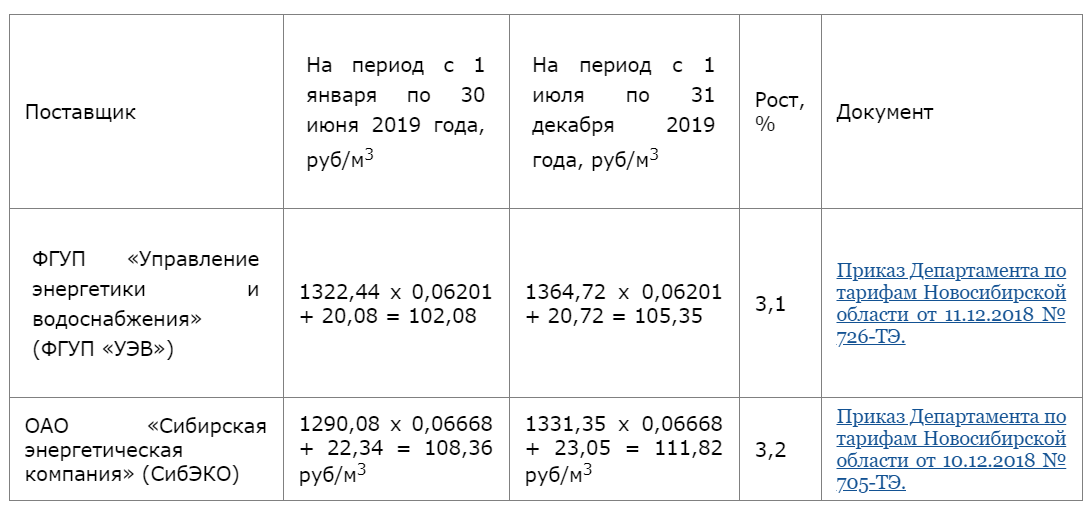 